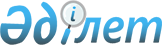 Қарағанды қалалық мәслихатының 2012 жылғы 19 желтоқсандағы XІІІ сессиясының "Қарағанды қаласының 2013-2015 жылдарға арналған бюджеті туралы" N 113 шешіміне өзгерістер енгізу туралы
					
			Мерзімі біткен
			
			
		
					Қарағанды қалалық мәслихатының V шақырылған XXI сессиясының 2013 жылғы 5 шілдедегі N 184 шешімі. Қарағанды облысының Әділет департаментінде 2013 жылғы 18 шілдеде N 2364 болып тіркелді. Қолданылу мерзімінің өтуіне байланысты өз әрекетін тоқтатты      Қазақстан Республикасының 2008 жылғы 4 желтоқсандағы Бюджет кодексіне, Қазақстан Республикасының 2001 жылғы 23 қаңтардағы "Қазақстан Республикасындағы жергілікті мемлекеттік басқару және өзін-өзі басқару туралы" Заңына сәйкес, Қарағанды қалалық мәслихаты ШЕШІМ ЕТТІ:

      1. Қарағанды қалалық мәслихатының 2012 жылғы 19 желтоқсандағы N 113 XIII сессиясының "Қарағанды қаласының 2013-2015 жылдарға арналған бюджеті туралы" шешіміне (Нормативтік құқықтық актілерді мемлекеттік тіркеу тізілімінде N 2061 болып тіркелген, 2012 жылғы 28 желтоқсандағы N 162 (1068) "Взгляд на события" газетінде жарияланған), Қарағанды қалалық мәслихатының V шақырылған XIV сессиясының 2013 жылғы 30 қаңтардағы N 127 "Қарағанды қалалық мәслихатының 2012 жылғы 19 желтоқсандағы XІІІ сессиясының "Қарағанды қаласының 2013-2015 жылдарға арналған бюджеті туралы" N 113 шешіміне өзгерістер енгізу туралы" шешімімен өзгертулер енгізілген (Нормативтік құқықтық актілерді мемлекеттік тіркеу тізілімінде N 2161 болып тіркелген, 2013 жылғы 22 ақпандағы N 022 (1093) "Взгляд на события" газетінде жарияланған), Қарағанды қалалық мәслихатының V шақырылған XVI сессиясының 2013 жылғы 26 наурыздағы N 145 "Қарағанды қалалық мәслихатының 2012 жылғы 19 желтоқсандағы XІІІ сессиясының "Қарағанды қаласының 2013-2015 жылдарға арналған бюджеті туралы" N 113 шешіміне өзгерістер енгізу туралы" шешімімен өзгертулер енгізілген (Нормативтік құқықтық актілерді мемлекеттік тіркеу тізілімінде N 2286 болып тіркелген, 2013 жылғы 15 сәуірдегі N 045 (1116) "Взгляд на события" газетінде жарияланған), Қарағанды қалалық мәслихатының V шақырылған XIX сессиясының 2013 жылғы 7 маусымдағы N 177 "Қарағанды қалалық мәслихатының 2012 жылғы 19 желтоқсандағы ХІІІ сессиясының "Қарағанды қаласының 2013-2015 жылдарға арналған бюджеті туралы" N 113 шешіміне өзгерістер енгізу туралы" шешімімен өзгертулер енгізілген (Нормативтік құқықтық актілерді мемлекеттік тіркеу тізілімінде N 2344 болып тіркелген, 2013 жылғы 24 маусымдағы N 077 (1148) "Взгляд на события" газетінде жарияланған), келесі өзгерістер енгізілсін:

      1) 1-тармақта:

      1) тармақшада:

      "39 966 839" сандары "41 820 023" сандарына ауыстырылсын;

      "21 077 026" сандары "21 508 901" сандарына ауыстырылсын;

      "17 337 477" сандары "18 758 786" сандарына ауыстырылсын;

      2) тармақшада:

      "41 672 972" сандары "43 316 156" сандарына ауыстырылсын;

      4) тармақшада:

      "1 765 133" сандары "1 555 133" сандарына ауыстырылсын;

      5) тармақшада:

      "1 765 133" сандары "1 555 133" сандарына ауыстырылсын;

      "1 322 000" сандары "1 112 000" сандарына ауыстырылсын;

      2) көрсетілген шешімнің 1, 4, 5-қосымшалары аталған шешімнің 1, 2, 3-қосымшаларына сәйкес жаңа редакцияда мазмұндалсын.

      2. Осы шешім 2013 жылғы 1 қаңтардан бастап қолданысқа енгізіледі.

 Қарағанды қаласының 2013 жылға арналған бюджеті Қала бюджетінің 2013 жылға арналған түсімдері мен шығындарының құрамында ескерілген облыстық бюджеттен нысаналы трансферттері және бюджеттік несиелері Қарағанды қаласының Қазыбек би атындағы және Октябрь аудандарының 2013 жылға арналған бюджеттік бағдарламалары
					© 2012. Қазақстан Республикасы Әділет министрлігінің «Қазақстан Республикасының Заңнама және құқықтық ақпарат институты» ШЖҚ РМК
				V шақырылған Қарағанды

қалалық мәслихатының

кезектен тыс XXI сессиясының

төрайымы

Т. Баширова

Қарағанды қалалық

мәслихатының хатшысы

Қ. Оспанов

Қарағанды қалалық мәслихатының
2013 жылғы 5 шілдедегі
XXI сессиясының N 184 шешіміне
1-қосымша
Қарағанды қалалық мәслихатының
2012 жылғы 19 желтоқсандағы
XIII сессиясының N 113 шешіміне
1-қосымшаСанаты

Санаты

Санаты

Санаты

Сома, мың теңге

Сыныбы

Сыныбы

Сыныбы

Сома, мың теңге

Ішкі сыныбы

Ішкі сыныбы

Сома, мың теңге

Атауы

Сома, мың теңге

1

2

3

4

5

1. Кірістер

41820023

1

Салықтық түсімдер

21508901

01

Табыс салығы

7964359

2

Жеке табыс салығы

7964359

03

Әлеуметтiк салық

5646846

1

Әлеуметтік салық

5646846

04

Меншiкке салынатын салықтар

3552583

1

Мүлiкке салынатын салықтар

1591381

3

Жер салығы

805555

4

Көлiк құралдарына салынатын салық

1155647

05

Тауарларға, жұмыстарға және қызметтерге салынатын iшкi салықтар

3794021

2

Акциздер

3001790

3

Табиғи және басқа да ресурстарды пайдаланғаны үшiн түсетiн түсiмдер

311300

4

Кәсiпкерлiк және кәсiби қызметтi жүргiзгенi үшiн алынатын алымдар

404298

5

Ойын бизнесіне салық

76633

08

Заңдық мәнді іс-әрекеттерді жасағаны және (немесе) оған уәкілеттігі бар мемлекеттік органдар немесе лауазымды адамдар құжаттар бергені үшін алынатын міндетті төлемдер

551092

1

Мемлекеттік баж

551092

2

Салықтық емес түсiмдер

130975

01

Мемлекеттік меншіктен түсетін кірістер

32322

1

Мемлекеттік кәсiпорындардың таза кірiсi бөлігінің түсімдері

2760

5

Мемлекет меншiгіндегі мүлiктi жалға беруден түсетін кірістер

29562

06

Басқа да салықтық емес түсiмдер

98653

1

Басқа да салықтық емес түсiмдер

98653

3

Негізгі капиталды сатудан түсетін түсімдер

1421361

01

Мемлекеттік мекемелерге бекітілген мемлекеттік мүлікті сату

1150000

1

Мемлекеттік мекемелерге бекітілген мемлекеттік мүлікті сату

1150000

03

Жердi және материалдық емес активтердi сату

271361

1

Жерді сату

236861

2

Материалдық емес активтерді сату

34500

4

Трансферттердің түсімдері

18758786

02

Мемлекеттік басқарудың жоғары тұрған органдарынан түсетін трансферттер

18758786

2

Облыстық бюджеттен түсетін трансферттер

18758786

Функционалдық топ

Функционалдық топ

Функционалдық топ

Функционалдық топ

Функционалдық топ

Сома (мың теңге)

Кіші функция

Кіші функция

Кіші функция

Кіші функция

Сома (мың теңге)

Бюджеттік бағдарламалардың әкiмшiсi

Бюджеттік бағдарламалардың әкiмшiсi

Бюджеттік бағдарламалардың әкiмшiсi

Сома (мың теңге)

Бағдарлама

Бағдарлама

Сома (мың теңге)

Атауы

Сома (мың теңге)

1

2

3

4

5

6

II. Шығындар

43394656

01

Жалпы сипаттағы мемлекеттiк қызметтер

872818

1

Мемлекеттiк басқарудың жалпы функцияларын орындайтын өкiлдi, атқарушы және басқа органдар

443599

112

Аудан (облыстық маңызы бар қала) мәслихатының аппараты

48742

001

Аудан (облыстық маңызы бар қала) мәслихатының қызметін қамтамасыз ету жөніндегі қызметтер

47776

003

Мемлекеттік органның күрделі шығыстары

966

122

Аудан (облыстық маңызы бар қала) әкімінің аппараты

202806

001

Аудан (облыстық маңызы бар қала) әкімінің қызметін қамтамасыз ету жөніндегі қызметтер

184674

003

Мемлекеттік органның күрделі шығыстары

18132

123

Қаладағы аудан, аудандық маңызы бар қала, кент, ауыл (село), ауылдық (селолық) округ әкімінің аппараты

192051

001

Қаладағы аудан, аудандық маңызы бар қаланың, кент, ауыл (село), ауылдық (селолық) округ әкімінің қызметін қамтамасыз ету жөніндегі қызметтер

188025

022

Мемлекеттік органның күрделі шығыстары

4026

2

Қаржылық қызмет

88024

452

Ауданның (облыстық маңызы бар қаланың) қаржы бөлімі

88024

001

Ауданның (облыстық маңызы бар қаланың) бюджетін орындау және ауданның (облыстық маңызы бар қаланың) коммуналдық меншігін басқару саласындағы мемлекеттік саясатты іске асыру жөніндегі қызметтер

37879

003

Салық салу мақсатында мүлікті бағалауды жүргізу

11690

011

Коммуналдық меншікке түскен мүлікті есепке алу, сақтау, бағалау және сату

38205

018

Мемлекеттік органның күрделі шығыстары

250

5

Жоспарлау және статистикалық қызмет

41195

453

Ауданның (облыстық маңызы бар қаланың) экономика және бюджеттік жоспарлау бөлімі

41195

001

Экономикалық саясатты, мемлекеттік жоспарлау жүйесін қалыптастыру және дамыту және ауданды (облыстық маңызы бар қаланы) басқару саласындағы мемлекеттік саясатты іске асыру жөніндегі қызметтер

37285

004

Мемлекеттік органның күрделі шығыстары

910

110

Заңды тұлғалардың жарғылық капиталына мемлекеттiң қатысуы арқылы iске асырылуы жоспарланатын бюджеттiк инвестициялардың экономикалық сараптамасы

3000

9

Жалпы сипаттағы өзге де мемлекеттiк қызметтер

300000

467

Ауданның (облыстық маңызы бар қаланың) құрылыс бөлімі

300000

040

Мемлекеттік органдардың объектілерін дамыту

300000

02

Қорғаныс

14656

1

Әскери мұқтаждар

14656

122

Аудан (облыстық маңызы бар қала) әкімінің аппараты

14656

005

Жалпыға бірдей әскери міндетті атқару шеңберіндегі іс-шаралар

14656

03

Қоғамдық тәртіп, қауіпсіздік, құқықтық, сот, қылмыстық-атқару қызметі

321985

9

Қоғамдық тәртіп және қауіпсіздік саласындағы басқа да қызметтер

321985

458

Ауданның (облыстық маңызы бар қаланың) тұрғын үй-коммуналдық шаруашылығы, жолаушылар көлігі және автомобиль жолдары бөлімі

321985

021

Елдi мекендерде жол жүрісі қауiпсiздiгін қамтамасыз ету

321985

04

Бiлiм беру

12387521

1

Мектепке дейiнгi тәрбие және оқыту

2271878

464

Ауданның (облыстық маңызы бар қаланың) білім бөлімі

2271878

009

Мектепке дейінгі тәрбие ұйымдарының қызметін қамтамасыз ету

1776306

040

Мектепке дейінгі білім беру ұйымдарында мемлекеттік білім беру тапсырысын іске асыруға

495572

2

Бастауыш, негізгі орта және жалпы орта білім беру

8983887

464

Ауданның (облыстық маңызы бар қаланың) білім бөлімі

8983887

003

Жалпы білім беру

8230303

006

Балаларға қосымша білім беру

753584

9

Бiлiм беру саласындағы өзге де қызметтер

1131756

464

Ауданның (облыстық маңызы бар қаланың) білім бөлімі

909418

001

Жергілікті деңгейде білім беру саласындағы мемлекеттік саясатты іске асыру жөніндегі қызметтер

32364

005

Ауданның (облыстық маңызы бар қаланың) мемлекеттік білім беру мекемелер үшін оқулықтар мен оқу-әдiстемелiк кешендерді сатып алу және жеткізу

42337

007

Аудандық (қалалық) ауқымдағы мектеп олимпиадаларын және мектептен тыс іс-шараларды өткiзу

595

012

Мемлекеттік органның күрделі шығыстары

3150

015

Жетім баланы (жетім балаларды) және ата-аналарының қамқорынсыз қалған баланы (балаларды) күтіп-ұстауға асыраушыларына ай сайынғы ақшалай қаражат төлемдері

154489

067

Ведомстволық бағыныстағы мемлекеттік мекемелерінің және ұйымдарының күрделі шығыстары

663543

068

Халықтың компьютерлік сауаттылығын арттыруды қамтамасыз ету

12940

467

Ауданның (облыстық маңызы бар қаланың) құрылыс бөлімі

222338

037

Білім беру объектілерін салу және реконструкциялау

222338

06

Әлеуметтiк көмек және әлеуметтiк қамсыздандыру

2029602

2

Әлеуметтiк көмек

1947541

451

Ауданның (облыстық маңызы бар қаланың) жұмыспен қамту және әлеуметтік бағдарламалар бөлімі

1947541

002

Еңбекпен қамту бағдарламасы

93776

005

Мемлекеттік атаулы әлеуметтік көмек

60516

006

Тұрғын үй көмегі

68460

007

Жергілікті өкілетті органдардың шешімі бойынша мұқтаж азаматтардың жекелеген топтарына әлеуметтік көмек

930736

010

Үйден тәрбиеленіп оқытылатын мүгедек балаларды материалдық қамтамасыз ету

5263

013

Белгіленген тұрғылықты жері жоқ тұлғаларды әлеуметтік бейімдеу

42423

014

Мұқтаж азаматтарға үйде әлеуметтiк көмек көрсету

189756

016

18 жасқа дейінгі балаларға мемлекеттік жәрдемақылар

15860

017

Мүгедектерді оңалту жеке бағдарламасына сәйкес, мұқтаж мүгедектерді міндетті гигиеналық құралдармен және ымдау тілі мамандарының қызмет көрсетуін, жеке көмекшілермен қамтамасыз ету

540751

9

Әлеуметтiк көмек және әлеуметтiк қамтамасыз ету салаларындағы өзге де қызметтер

82061

451

Ауданның (облыстық маңызы бар қаланың) жұмыспен қамту және әлеуметтік бағдарламалар бөлімі

82061

001

Жергілікті деңгейде халық үшін әлеуметтік бағдарламаларды жұмыспен қамтуды қамтамасыз етуді іске асыру саласындағы мемлекеттік саясатты іске асыру жөніндегі қызметтер

69155

011

Жәрдемақыларды және басқа да әлеуметтік төлемдерді есептеу, төлеу мен жеткізу бойынша қызметтерге ақы төлеу

6252

021

Мемлекеттік органның күрделі шығыстары

3750

067

Ведомстволық бағыныстағы мемлекеттік мекемелерінің және ұйымдарының күрделі шығыстары

2904

07

Тұрғын үй-коммуналдық шаруашылық

13963272

1

Тұрғын үй шаруашылығы

5115832

467

Ауданның (облыстық маңызы бар қаланың) құрылыс бөлімі

5103448

003

Мемлекеттік коммуналдық тұрғын үй қорының тұрғын үйін жобалау, салу және (немесе) сатып алу

3000120

004

Инженерлік-коммуникациялық инфрақұрылымды жобалау, дамыту, жайластыру және (немесе) сатып алу

1837991

072

Жұмыспен қамту 2020 жол картасы шеңберінде тұрғын жай салу және (немесе) сатып алу және инженерлік-коммуникациялық инфрақұрылымдарды дамыту және (немесе) сатып алу

265337

479

Ауданның (облыстық маңызы бар қаланың) тұрғын үй инспекциясы бөлімі

12384

001

Жергілікті деңгейде тұрғын үй қоры саласындағы мемлекеттік саясатты іске асыру жөніндегі қызметтер

11244

005

Мемлекеттік органның күрделі шығыстары

1140

2

Коммуналдық шаруашылық

5404205

458

Ауданның (облыстық маңызы бар қаланың) тұрғын үй-коммуналдық шаруашылығы, жолаушылар көлігі және автомобиль жолдары бөлімі

1688041

026

Ауданның (облыстық маңызы бар қаланың) коммуналдық меншігіндегі жылу жүйелерін қолдануды ұйымдастыру

1688041

467

Ауданның (облыстық маңызы бар қаланың) құрылыс бөлімі

3716164

006

Сумен жабдықтау және су бұру жүйесін дамыту

3716164

3

Елді-мекендерді көркейту

3443235

123

Қаладағы аудан, аудандық маңызы бар қала, кент, ауыл (село), ауылдық (селолық) округ әкімінің аппараты

1281026

009

Елді мекендердің санитариясын қамтамасыз ету

35730

010

Жерлеу орындарын күтіп-ұстау және туысы жоқ адамдарды жерлеу

6442

011

Елді мекендерді абаттандыру мен көгалдандыру

1238854

458

Ауданның (облыстық маңызы бар қаланың) тұрғын үй-коммуналдық шаруашылығы, жолаушылар көлігі және автомобиль жолдары бөлімі

2162209

015

Елдi мекендердегі көшелердi жарықтандыру

880998

016

Елдi мекендердiң санитариясын қамтамасыз ету

6284

018

Елдi мекендердi абаттандыру және көгалдандыру

1274927

08

Мәдениет, спорт, туризм және ақпараттық кеңістiк

956926

1

Мәдениет саласындағы қызмет

573215

455

Ауданның (облыстық маңызы бар қаланың) мәдениет және тілдерді дамыту бөлімі

573215

003

Мәдени-демалыс жұмысын қолдау

493215

005

Зоопарктер мен дендропарктердiң жұмыс iстеуiн қамтамасыз ету

80000

2

Спорт

113527

465

Ауданның (облыстық маңызы бар қаланың) Дене шынықтыру және спорт бөлімі

28827

006

Аудандық (облыстық маңызы бар қалалық) деңгейде спорттық жарыстар өткiзу

22956

007

Әртүрлi спорт түрлерi бойынша аудан (облыстық маңызы бар қала) құрама командаларының мүшелерiн дайындау және олардың облыстық спорт жарыстарына қатысуы

5871

467

Ауданның (облыстық маңызы бар қаланың) құрылыс бөлімі

84700

008

Спорт және туризм объектілерін дамыту

84700

3

Ақпараттық кеңiстiк

175368

455

Ауданның (облыстық маңызы бар қаланың) мәдениет және тілдерді дамыту бөлімі

150602

006

Аудандық (қалалық) кiтапханалардың жұмыс iстеуi

140168

007

Мемлекеттік тілді және Қазақстан халықтарының басқа да тілдерін дамыту

10434

456

Ауданның (облыстық маңызы бар қаланың) ішкі саясат бөлімі

24766

002

Газеттер мен журналдар арқылы мемлекеттік ақпараттық саясат жүргізу жөніндегі қызметтер

8950

005

Телерадио хабарларын тарату арқылы мемлекеттік ақпараттық саясатты жүргізу жөніндегі қызметтер

15816

9

Мәдениет, спорт, туризм және ақпараттық кеңiстiктi ұйымдастыру жөнiндегi өзге де қызметтер

94816

455

Ауданның (облыстық маңызы бар қаланың) мәдениет және тілдерді дамыту бөлімі

26227

001

Жергілікті деңгейде тілдерді және мәдениетті дамыту саласындағы мемлекеттік саясатты іске асыру жөніндегі қызметтер

13034

032

Ведомстволық бағыныстағы мемлекеттік мекемелерінің және ұйымдарының күрделі шығыстары

13193

456

Ауданның (облыстық маңызы бар қаланың) ішкі саясат бөлімі

59076

001

Жергілікті деңгейде ақпарат, мемлекеттілікті нығайту және азаматтардың әлеуметтік сенімділігін қалыптастыру саласында мемлекеттік саясатты іске асыру жөніндегі қызметтер

13431

003

Жастар саясаты саласында іс-шараларды іске асыру

44452

032

Ведомстволық бағыныстағы мемлекеттік мекемелерінің және ұйымдарының күрделі шығыстары

1193

465

Ауданның (облыстық маңызы бар қаланың) Дене шынықтыру және спорт бөлімі

9513

001

Жергілікті деңгейде дене шынықтыру және спорт саласындағы мемлекеттік саясатты іске асыру жөніндегі қызметтер

9513

09

Отын-энергетика кешенi және жер қойнауын пайдалану

2330726

9

Отын-энергетика кешені және жер қойнауын пайдалану саласындағы басқа да қызметтер

2330726

467

Ауданның (облыстық маңызы бар қаланың) құрылыс бөлімі

2330726

009

Жылу-энергетикалық жүйені дамыту

2330726

10

Ауыл, су, орман, балық шаруашылығы, ерекше қорғалатын табиғи аумақтар, қоршаған ортаны және жануарлар дүниесін қорғау, жер қатынастары

69771

1

Ауыл шаруашылығы

30139

474

Ауданның (облыстық маңызы бар қаланың) ауыл шаруашылығы және ветеринария бөлімі

30139

001

Жергілікті деңгейде ауыл шаруашылығы және ветеринария саласындағы мемлекеттік саясатты іске асыру жөніндегі қызметтер

13033

003

Мемлекеттік органның күрделі шығыстары

172

005

Мал көмінділерінің (биотермиялық шұңқырлардың) жұмыс істеуін қамтамасыз ету

13832

007

Қаңғыбас иттер мен мысықтарды аулауды және жоюды ұйымдастыру

3102

6

Жер қатынастары

35514

463

Ауданның (облыстық маңызы бар қаланың) жер қатынастары бөлімі

35514

001

Аудан (облыстық маңызы бар қала) аумағында жер қатынастарын реттеу саласындағы мемлекеттік саясатты іске асыру жөніндегі қызметтер

32014

004

Жердi аймақтарға бөлу жөнiндегi жұмыстарды ұйымдастыру

3500

9

Ауыл, су, орман, балық шаруашылығы және қоршаған ортаны қорғау мен жер қатынастары саласындағы өзге де қызметтер

4118

474

Ауданның (облыстық маңызы бар қаланың) ауыл шаруашылығы және ветеринария бөлімі

4118

013

Эпизоотияға қарсы іс-шаралар жүргізу

4118

11

Өнеркәсіп, сәулет, қала құрылысы және құрылыс қызметі

151145

2

Сәулет, қала құрылысы және құрылыс қызметі

151145

467

Ауданның (облыстық маңызы бар қаланың) құрылыс бөлімі

34273

001

Жергілікті деңгейде құрылыс саласындағы мемлекеттік саясатты іске асыру жөніндегі қызметтер

28443

017

Мемлекеттің органның күрделі шығыстары

5830

468

Ауданның (облыстық маңызы бар қаланың) сәулет және қала құрылысы бөлімі

116872

001

Жергілікті деңгейде сәулет және қала құрылысы саласындағы мемлекеттік саясатты іске асыру жөніндегі қызметтер

17695

002

Ақпараттық жүйелер құру

26624

003

Ауданның қала құрылысы даму аумағын және елді мекендердің бас жоспарлары схемаларын әзірлеу

72553

12

Көлiк және коммуникация

7563936

1

Автомобиль көлiгi

7422421

458

Ауданның (облыстық маңызы бар қаланың) тұрғын үй-коммуналдық шаруашылығы, жолаушылар көлігі және автомобиль жолдары бөлімі

7422421

022

Көлік инфрақұрылымын дамыту

635099

023

Автомобиль жолдарының жұмыс істеуін қамтамасыз ету

6158322

045

Аудандық маңызы бар автомобиль жолдарын және елді-мекендердің көшелерін күрделі және орташа жөндеу

629000

9

Көлiк және коммуникациялар саласындағы өзге де қызметтер

141515

458

Ауданның (облыстық маңызы бар қаланың) тұрғын үй-коммуналдық шаруашылығы, жолаушылар көлігі және автомобиль жолдары бөлімі

141515

037

Әлеуметтік маңызы бар қалалық (ауылдық), қала маңындағы және ауданішілік қатынастар бойынша жолаушылар тасымалдарын субсидиялау

141515

13

Басқалар

2731340

3

Кәсiпкерлiк қызметтi қолдау және бәсекелестікті қорғау

72798

469

Ауданның (облыстық маңызы бар қаланың) кәсіпкерлік бөлімі

72798

001

Жергілікті деңгейде кәсіпкерлік пен өнеркәсіпті дамыту саласындағы мемлекеттік саясатты іске асыру жөніндегі қызметтер

19343

003

Кәсіпкерлік қызметті қолдау

53455

9

Басқалар

2658542

452

Ауданның (облыстық маңызы бар қаланың) қаржы бөлімі

335430

012

Ауданның (облыстық маңызы бар қаланың) жергілікті атқарушы органының резерві

335430

458

Ауданның (облыстық маңызы бар қаланың) тұрғын үй-коммуналдық шаруашылығы, жолаушылар көлігі және автомобиль жолдары бөлімі

37822

001

Жергілікті деңгейде тұрғын үй-коммуналдық шаруашылығы, жолаушылар көлігі және автомобиль жолдары саласындағы мемлекеттік саясатты іске асыру жөніндегі қызметтер

37822

467

Ауданның (облыстық маңызы бар қаланың) құрылыс бөлімі

2285290

077

"Өңірлерді дамыту" бағдарламасы шеңберінде инженерлік-инфрақұрылымын дамыту

2285290

14

Борышқа қызмет көрсету

420

1

Борышқа қызмет көрсету

420

452

Ауданның (облыстық маңызы бар қаланың) қаржы бөлімі

420

013

Жергілікті атқарушы органдардың облыстық бюджеттен қарыздар бойынша сыйақылар мен өзге де төлемдерді төлеу бойынша борышына қызмет көрсету

420

15

Трансферттер

538

1

Трансферттер

538

452

Ауданның (облыстық маңызы бар қаланың) қаржы бөлімі

538

006

Нысаналы пайдаланылмаған (толық пайдаланылмаған) трансферттерді қайтару

538

IV. Қаржы активтерімен жасалатын операциялар бойынша сальдо

59000

Қаржы активтерiн сатып алу

59000

13

Басқалар

59000

9

Басқалар

59000

458

Ауданның (облыстық маңызы бар қаланың) тұрғын үй-коммуналдық шаруашылығы, жолаушылар көлігі және автомобиль жолдары бөлімі

46000

065

Заңды тұлғалардың жарғылық капиталын қалыптастыру немесе ұлғайту

46000

474

Ауданның (облыстық маңызы бар қаланың) ауыл шаруашылығы және ветеринария бөлімі

13000

065

Заңды тұлғалардың жарғылық капиталын қалыптастыру немесе ұлғайту

13000

Атауы

Сома (мың теңге)

V. Бюджет тапшылығы (профициті)

-1555133

VІ. Бюджет тапшылығын қаржыландыру (профицитін пайдалану)

1555133

Қарағанды қалалық мәслихатының
2013 жылғы 5 шілдедегі
XXI сессиясының N 184 шешіміне
2-қосымша
Қарағанды қалалық мәслихатының
2012 жылғы 19 желтоқсандағы
XIII сессиясының N 113 шешіміне
4-қосымшаАтауы

Сома (мың теңге)

1

2

Барлығы

18833559

оның ішінде:

Ағымдағы нысаналы трансферттер

5937338

Нысаналы даму трансферттері

11784221

Бюджеттік кредиттер

1112000

Ағымдағы нысаналы трансферттер

5937338

оның ішінде:

Жергілікті атқарушы органдардың штат санын ұлғайтуға

1452

Мектеп мұғалімдеріне және мектепке дейінгі білім беру ұйымдарының тәрбиешілеріне біліктілік санаты үшін қосымша ақы мөлшерін ұлғайтуға берілетін ағымдағы нысаналы трансферттер

221672

Аудандардың (облыстық маңызы бар қалалардың) бюджеттеріне үш деңгейлі жүйе бойынша біліктілігін арттырудан өткен мұғалімдерге еңбекақыны көтеруге берілетін ағымдағы нысаналы трансферттер

39024

Негізгі орта және жалпы орта білім беретін мемлекеттік мекемелердегі физика, химия, биология кабинеттерін оқу жабдығымен жарақтандыру

20485

Жетім баланы (жетім балаларды) және ата-аналарының қамқорынсыз қалған баланы (балаларды) күтіп-ұстауға асыраушыларына ай сайынғы ақшалай қаражат төлемдеріне

154489

Мектепке дейінгі білім беру ұйымдарында мемлекеттік білім беру тапсырысын іске асыруға

609034

Аудандардың (облыстық маңызы бар қалалардың) бюджеттеріне арнаулы әлеуметтік қызметтер стандарттарын енгізуге берілетін ағымдағы нысаналы трансферттер, оның ішінде:

25624

Мұқтаж азаматтарға үйде әлеуметтiк көмек көрсету

19427

Белгіленген тұрғылықты жері жоқ тұлғаларды әлеуметтік бейімдеу

6197

Эпизоотияға қарсы іс-шаралар жүргізуге

4118

Әлеуметтік маңызы бар қалалық (ауылдық), қала маңындағы және ауданішілік қатынастар бойынша жолаушылар тасымалдарын субсидиялау

141515

Аудандық маңызы бар автомобиль жолдарын (қала көшелерін) күрделі және орташа жөндеуден өткізуге

3031884

Тұрғын үй-коммуналдық шаруашылығына

1688041

Нысаналы даму трансферттері

11784221

оның ішінде:

Көлік инфрақұрылымын дамытуға

335099

Инженерлік-коммуникациялық инфрақұрылымды жобалау, дамыту, жайластыру және (немесе) сатып алуға

1683787

Сумен жабдықтау жүйесін дамытуға

3547211

Жылу-энергетикалық жүйені дамытуға

2330726

Спорт және туризм объектілерін дамыту

66700

Салынып жатқан әкімшілік ғимаратқа тартылатын аулаішілік инженерлік жерлердің құрылысына

8326

"Өңірлерді дамыту" бағдарламасы шеңберінде инженерлік-инфрақұрылымын дамыту

2139960

Жұмыспен қамтудың жол картасы-2020 бағдарламасы аясында қызметтік үй-жайларды салуға және (немесе) сатып алуға және инженерлік-коммуникациялық инфрақұрылымды дамытуға (немесе) сатып алуға

120000

Мемлекеттік коммуналдық тұрғын үй қорының тұрғын үйін жобалау, салу және (немесе) сатып алуға

1552412

Бюджеттік кредиттер

1112000

оның ішінде:

Аудандардың (облыстық маңызы бар қалалардың) бюджеттеріне тұрғын үй жобалауға, салуға және (немесе) сатып алуға кредит беруге

1112000

Қарағанды қалалық мәслихатының
2013 жылғы 5 шілдедегі
XXI сессиясының N 184 шешіміне
3-қосымша
Қарағанды қалалық мәслихатының
2012 жылғы 19 желтоқсандағы
XIII сессиясының N 113 шешіміне
5-қосымшаФункционалдық топ

Функционалдық топ

Функционалдық топ

Функционалдық топ

Функционалдық топ

Сома, мың теңге

Кіші функция

Кіші функция

Кіші функция

Кіші функция

Сома, мың теңге

Бюджеттік бағдарламалардың әкімшісі

Бюджеттік бағдарламалардың әкімшісі

Бюджеттік бағдарламалардың әкімшісі

Сома, мың теңге

Бағдарлама

Бағдарлама

Сома, мың теңге

Атауы

Сома, мың теңге

1

2

3

4

5

6

Қазыбек би атындағы ауданның бюджеттік бағдарламалары

689514

01

Жалпы сипаттағы мемлекеттiк қызметтер

100196

1

Мемлекеттiк басқарудың жалпы функцияларын орындайтын өкiлдi, атқарушы және басқа органдар

100196

123

Қаладағы аудан, аудандық маңызы бар қала, кент, ауыл (село), ауылдық (селолық) округ әкімінің аппараты

100196

001

Қаладағы аудан, аудандық маңызы бар қаланың, кент, ауыл (село), ауылдық (селолық) округ әкімінің қызметін қамтамасыз ету жөніндегі қызметтер

96170

022

Мемлекеттік органның күрделі шығыстары

4026

07

Тұрғын үй-коммуналдық шаруашылық

589318

3

Елді-мекендерді көркейту

589318

123

Қаладағы аудан, аудандық маңызы бар қала, кент, ауыл (село), ауылдық (селолық) округ әкімінің аппараты

589318

009

Елді мекендердің санитариясын қамтамасыз ету

2860

010

Жерлеу орындарын күтіп-ұстау және туысы жоқ адамдарды жерлеу

6442

011

Елді мекендерді абаттандыру мен көгалдандыру

580016

Октябрь ауданының бюджеттік бағдарламалары

783563

01

Жалпы сипаттағы мемлекеттiк қызметтер

91855

1

Мемлекеттiк басқарудың жалпы функцияларын орындайтын өкiлдi, атқарушы және басқа органдар

91855

123

Қаладағы аудан, аудандық маңызы бар қала, кент, ауыл (село), ауылдық (селолық) округ әкімінің аппараты

91855

001

Қаладағы аудан, аудандық маңызы бар қаланың, кент, ауыл (село), ауылдық (селолық) округ әкімінің қызметін қамтамасыз ету жөніндегі қызметтер

91855

07

Тұрғын үй-коммуналдық шаруашылық

691708

3

Елді-мекендерді көркейту

691708

123

Қаладағы аудан, аудандық маңызы бар қала, кент, ауыл (село), ауылдық (селолық) округ әкімінің аппараты

691708

009

Елді мекендердің санитариясын қамтамасыз ету

32870

011

Елді мекендерді абаттандыру мен көгалдандыру

658838

